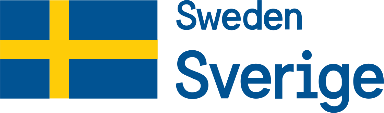 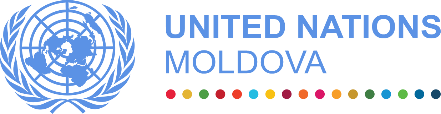 ПРЕСС-РЕЛИЗООН и Швеция запускают новый этап Совместной программы ООН по поддержке прав уязвимых групп населения на левом берегу ДнестраОрганизация Объединенных Наций и Швеция продолжают поддерживать усилия, направленные на уважение, защиту и соблюдение прав уязвимых групп населения на левом берегу Днестра, запустив новый этап Совместной программы ООН «Поддержка прав человека на обоих берегах Днестра». Программа, охватывающая период 2023-2025 гг., будет способствовать расширению возможностей уязвимых групп по реализации своих прав, совершенствованию систем и механизмов их защиты, а также продвижению культуры прав человека на левом берегу Днестра. Бюджет программы составляет около 2,5 миллионов долларов.«Швеция будет продолжать поддерживать уязвимые группы на обоих берегах Днестра с целью создания среды, в которой все и каждый поощряют, защищают и соблюдают права человека. Мы верим, что мир, безопасность человека, права человека и основные свободы сейчас как никогда лежат в основе нашей общей способности выстоять, нашего общего развития и процветания. Мы рады продолжить наше тесное сотрудничество с ООН и вместе способствовать тому, чтобы никто не был забыт» - заявила г-жа Катарина Фрид, посол Швеции в Республике Молдова.Новый этап Программы направлен на закрепление результатов, достигнутых с момента начала её реализации в 2019 году, в плане укрепления возможностей уязвимых групп (таких как люди с ограниченными возможностями, ромы, люди, затронутые и живущие с ВИЧ/СПИД, пережившие насилие в семье, заключенные после освобождения, молодежь, дети в контакте с законом) по реализации своих прав, посредством консолидации Платформы устойчивого (общинного) развития, но и за счёт поддержки различных инициатив гражданского общества в области прав человека. В рамках данной инициативы ООН предполагается укрепление институционального потенциала Платформы устойчивого (общинного) развития, будет разработана дорожная карта по правам детей для приднестровского региона, будут реализованы пилотные программы по просвещению мальчиков и девочек в области здравоохранения, расширен ареал покрытия услуг по тестированию на ВИЧ, будет оказываться помощь женщинам, употребляющим наркотики, беженкам и их детям. Также будет усилен институт ромских общинных медиаторов, в том числе для оказания помощи большему количеству ромов, оказавшимся в сложной жизненной ситуации, навыки специалистов в области масс-медиа с обоих берегов Днестра, в том что касается применения терминологии, совместимой с подходом основанном на правах человека, относительно уязвимых групп, применения данного подхода в своей деятельности и разработки информационных кампаний, связанных с тематикой прав человека, будут улучшены. Будет поддерживаться «Телефон доверия» для пострадавших от домашнего насилия.В предыдущих этапах Программы, при поддержке ООН и Швеции, на левом берегу Днестра были запущены новые услуги и социальные инициативы для уязвимых групп. Только в период 2019-2022 гг. было профинансировано около 50 социальных проектов на сумму около 1 млн долларов.Нынешний этап Совместной программы ООН «Поддержка прав человека на обоих берегах Днестра» будет осуществляться семью структурами ООН: ПРООН, МОМ, УВКПЧ, ЮНЭЙДС, ЮНФПА, ЮНИСЕФ, УНП ООН.